Turun perusopetuksen opetussuunnitelmaluku 15: Suomi toisena kielenä ja kirjallisuus vuosiluokilla 7-9Opetus vuosiluokilla 7-9: Yhteisön jäsenenä kasvaminen15.1 Vuosiluokkien 6 ja 7 välinen siirtymävaihe sekä vuosiluokkien 7-9 tehtäväPerusopetuksen kullakin vuosiluokkakokonaisuudella on yhteisten tehtävien lisäksi oma erityinen tehtävänsä. Sen hoitaminen edellyttää oppilaiden ikäkauden ja kehitysvaiheen huomioonottamista sekä huolenpitoa oppilaiden sujuvista siirtymistä koulupolun nivelvaiheissa.Vuosiluokkien 6 ja 7 välinen siirtymävaiheSiirtyminen kuudennelta seitsemännelle luokalle edellyttää koulun tai koulujen henkilöstön suunnitelmallista yhteistyötä, opetuksen kannalta tarpeellisen tiedon siirtämistä sekä oppimisympäristöjen, toimintatapojen ja ohjaavien asiakirjojen tuntemista. Kodin ja koulun välisen vuorovaikutuksen merkitys korostuu siirtymävaiheessa. Siirtymä tarkoittaa oppilaille usein uuteen ryhmään sopeutumista, uusiin opettajiin ja ympäristöön tutustumista. Koulun tehtävä on huolehtia, että myös näillä vuosiluokilla työskentelytavat ja arviointikäytännöt ovat oppilaiden ikäkauteen ja edellytyksiin soveltuvia. Tärkeää on, että kotona ja koulussa huolehditaan myös oppilaiden mahdollisuudesta tuntea olonsa turvalliseksi samalla kun heitä rohkaistaan uusien asioiden kohtaamiseen. Monet tulevaisuuteen vaikuttavat valinnat tulevat ajankohtaisiksi. Oppilaiden kuunteleminen ja arvostaminen sekä heidän osallisuutensa omista asioista ja valinnoista päättämiseen on tärkeää.  Lain edellyttämä erityisen tuen päätöksen tarkistaminen tehdään ennen seitsemännelle luokalle siirtymistä. Vuosiluokat 7-9: Yhteisön jäsenenä kasvaminenVuosiluokkien 7-9 erityisenä tehtävänä on ohjata ja tukea oppilaita näiden voimakkaiden kehitysvuosien aikana, huolehtia perusopetuksen oppimäärän opiskelun loppuunsaattamisesta ja kannustaa kaikkia oppilaita opintojen jatkamiseen.  Erityistä huolta pidetään siitä, että jokainen oppilas saisi mahdollisimman hyvät edellytykset perusopetuksen jälkeisille opinnoille ja osaisi pohtia ratkaisujaan realistisesti ja tietoon perustuen. Oppilaiden väliset yksilölliset kehityserot, myös poikien ja tyttöjen usein erilainen kehitysrytmi, alkavat näkyä aiempaa selvemmin ja vaikuttavat koulutyöhön. Oppilaita ohjataan oman kehityksensä ymmärtämiseen ja rohkaistaan itsensä hyväksymiseen sekä vastuunottoon itsestä ja omista opinnoista, kavereista ja lähiympäristöstä. Oppilaita tuetaan yhteisöllisyyteen, joka ei hyväksy minkäänlaista kiusaamista, seksuaalista häirintää, rasismia eikä muuta syrjintää.  Välittämisellä, yksilöllisellä kohtaamisella sekä työskentelytapojen ja oppimisympäristöjen monimuotoisuudella vahvistetaan opiskelumotivaatiota. Opintojen aikaisen arvioinnin ja palautteen antamisen käytännöt suunnitellaan ja toteutetaan siten, että ne ovat vuorovaikutteisia ja oppimista ohjaavia sekä kannustavat oppilaita työskentelemään tavoitteellisesti yksilöinä ja ryhmänä. Kodin ja koulun yhteistyö saa uusia muotoja ja sisältöjä. Se on edelleen kasvavan nuoren tärkeä tuki. Yhteisistä pelisäännöistä ja hyvistä käytöstavoista sopiminen oppilaiden ja huoltajien kanssa luo turvallisuutta ja edistää koulutyön onnistumista. Vuosiluokkien 7-9 aikana oppilaat luovat perustaa aikuisidentiteetilleen, kartuttavat osaamistaan sekä suuntautuvat ja valmistautuvat perusopetuksen jälkeiseen elämään. Opetuksessa syvennetään, rikastetaan ja laajennetaan alemmilla vuosiluokilla opittua. Uusina yhteisinä oppiaineina alkavat kotitalous ja oppilaanohjaus. Fysiikan ja kemian, biologian ja maantiedon sekä terveystiedon opetus eriytyy ympäristöopista viideksi eri oppiaineeksi. Oppilaille tarjoutuu lisää valinnaisia aineita. Monialaiset oppimiskokonaisuudet ja valinnaiset aineet tarjoavat mahdollisuuksia oppilaiden kiinnostuksen kohteiden syventämiseen ja vapaa-ajalla opitun yhdistämiseen koulutyöhön. Ne luovat tilaisuuksia itsenäisyyden ja vastuullisuuden harjoitteluun esimerkiksi taiteellisissa produktioissa, tutkimushankkeissa tai yhteiskunnallisissa projekteissa. Perusopetuksen päättäminen ja seuraavaan koulutusvaiheeseen siirtyminen Perusopetuksen ja toisen asteen nivelvaiheessa oppilaat suuntautuvat jatko-opintoihin ja tekevät päätöksiä koulutus- ja uravalinnoistaan. Siirtymä edellyttää suunnitelmallista ja monialaista yhteistyötä sekä vuorovaikutusta oppilaiden ja huoltajien kanssa. Tavoitteena on antaa oppilaille mahdollisimman hyvät valmiudet edetä perusopetuksesta seuraavaan koulutusvaiheeseen sekä turvata opiskelun edellytykset ja hyvinvointi. Siirtyminen kohti uutta elämänvaihetta edellyttää nuorilta lisääntyvää elämänhallintaa, itsenäisyyttä ja vastuullisuutta. Koulu tukee oppilaita tässä kehitysprosessissa, jolloin oppilaanohjauksen ja oppilashuollon merkitys korostuu. Oppilaat tarvitsevat runsaasti tietoa erilaisista peruskoulun jälkeisistä mahdollisuuksista sekä monipuolista ohjausta niin opinto-ohjaajalta kuin eri oppiaineiden opettajiltakin.  On tärkeä varata aikaa keskustella oppilaiden kanssa heidän suunnitelmistaan ja auttaa oppilaita ymmärtämään jatko-opintojen asettamia vaatimuksia sekä tekemään realistisia valintoja. 15.2 Laaja-alainen osaaminen vuosiluokilla 7-9Laaja-alaisen osaamisen yleistavoitteet on määritelty luvussa 3. Tässä kuvataan, mitkä tavoitenäkökulmat painottuvat vuosiluokilla 7-9.Edellytykset laaja-alaisen osaamisen kehittymiselle vahvistuvat oppilaiden kasvun myötä. Toisaalta oppiaineiden välisen yhteistyön ja kouluarjen hallinnan haasteet lisääntyvät. Koulu voi parhaimmillaan tarjota yhteisön, jonka murrosiässä oleva nuori voi kokea itselleen merkitykselliseksi ja joka auttaa jäsentämään sekä omaa kehitystä että ympäröivää maailmaa.  Erityisen tärkeätä on luoda mahdollisuuksia itsetuntoa vahvistaviin osaamisen ja onnistumisen kokemuksiin sekä ohjata jokaista oppilasta tunnistamaan oma erityislaatunsa ja omat vahvuutensa ja näkemään realistisesti myös kehittymistarpeensa. Näinä vuosina jatketaan kestävän elämäntavan ja hyvinvoinnin pohjan rakentamista ja pohditaan oppilaiden kanssa kestävän kehityksen sosiaalisia, yhteiskunnallisia ja taloudellisia sekä kulttuurisia ja ekologisia edellytyksiä. Opetukseen tuodaan esimerkkejä, käytäntöjä ja teoreettista pohdintaa siitä, miten kestävän kehityksen eri ulottuvuudet ovat yhteydessä toisiinsa ja mitä kestävä elämäntapa käytännössä merkitsee.Laaja-alaisen osaamisen kehittämistä tuetaan kaikissa oppiaineissa kullekin oppiaineelle luontevalla tavalla. Monialaisten oppimiskokonaisuuksien suunnittelu ja toteuttaminen yhdessä oppilaiden kanssa tähtää erityisesti laaja-alaisen osaamisen kehittämiseen ja syventämiseen.Ajattelu ja oppimaan oppiminen (L1)Koulutyössä vahvistetaan oppilaiden aktiivista roolia oppimisprosessissa ja luodaan edellytyksiä oppimista tukeville myönteisille kokemuksille ja tunteille. Oppilaita kannustetaan ottamaan vastuuta opiskeluun liittyvien tavoitteiden asettamisesta, työn suunnittelusta ja oman työskentelyprosessin ja etenemisen arvioinnista. Heitä ohjataan tunnistamaan omat oppimis- ja opiskelustrategiansa ja kehittämään niitä tietoisesti. Oppilaat tarvitsevat keinoja tarkkaavaisuutensa ja keskittyneisyytensä ylläpitämiseen sekä ohjausta teknologian ja muiden apuvälineiden hyödyntämiseen opiskelussaan.Oppilaita kannustetaan luottamaan itseensä ja näkemyksiinsä, perustelemaan ajatuksiaan ja soveltamaan koulun ulkopuolella opittuja taitoja koulutyössä. On tärkeää oppia kuuntelemaan itseä ja toisia, näkemään asioita toisten silmin sekä löytämään vaihtoehtoja ja luovia ratkaisuja. Rohkaisua tarvitaan epäselvän ja ristiriitaisen tiedon kohtaamiseen ja käsittelyyn. Tiedon rakentumisen erilaisia tapoja tutkitaan yhdessä ja oppilaita rohkaistaan tuomaan esille omaa kokemustietoaan ja pohtimaan sen merkitystä ajattelulleen. Oppilailla tulee olla mahdollisuus tehdä havaintoja ja harjaannuttaa havaintoherkkyyttään, hakea monipuolisesti tietoa sekä tarkastella käsillä olevaa asiaa kriittisesti eri näkökulmista. Oppilaita rohkaistaan käyttämään kuvittelukykyään uuden oivaltamiseen ja luomiseen, yhdistelemään ennakkoluulottomasti erilaisia näkökulmia sekä rakentamaan uutta tietoa ja näkemystä. Oppilaiden omia ideoita tuetaan. Ajattelun taitoja kehitetään lisäksi luomalla monimuotoisia tilaisuuksia itsenäiseen ja yhteiseen ongelmanratkaisuun, argumentointiin, päättelyyn ja johtopäätösten tekemiseen sekä asioiden välisten vuorovaikutussuhteiden ja keskinäisten yhteyksien huomaamiseen ja siten systeemiseen ajatteluun. Eettisen ajattelun kehittymistä tuetaan pohtien oikeaa ja väärää, hyvää elämää ja hyveitä sekä eettisen toiminnan periaatteita. Taiteet syventävät eettistä ja esteettistä ajattelua herättämällä tunteita ja luomalla uusia oivalluksia.Oppiainerajat ylittävä, kokeileva, tutkiva ja toiminnallinen työskentely oppilaita kiinnostavien ilmiöiden tarkastelemiseksi on tärkeää paitsi ajattelun taitojen myös oppimisen motivaation ja perusopetuksen jälkeisiin opintoihin liittyvien valintojen kannalta. Eri oppiaineiden tunneilla pohditaan opiskelun sekä omien ajattelu- ja työskentelytapojen merkitystä tulevaisuudelle. Oppilaita autetaan ottamaan selvää opintoihin ja työhön liittyvistä mahdollisuuksista ja uravalinnoista ja tekemään valintansa perustellusti omia taipumuksiaan ja kiinnostuksen kohteitaan arvostaen. Kulttuurinen osaaminen, vuorovaikutus ja ilmaisu (L2)Koulutyössä tuetaan oppilaiden kulttuuri-identiteetin muodostumista ja kulttuurisesti kestävää elämäntapaa, joka perustuu ihmisoikeuksien kunnioittamiselle. Oppilaita ohjataan näkemään kulttuurinen moninaisuus lähtökohtaisesti myönteisenä voimavarana. Samalla heitä ohjataan tunnistamaan, miten kulttuurit, uskonnot ja katsomukset vaikuttavat yhteiskunnassa ja arjessa sekä pohtimaan, millaisia asioita ei voida ihmisoikeuksien vastaisina hyväksyä. Koulutyössä edistetään suunnitelmallisesti kunnioitusta ja luottamusta muita ihmisryhmiä ja kansoja kohtaan. Tutustutaan keskeisiin ihmisoikeussopimuksiin ja niiden merkitykseen ja toteutumiseen maailmassa. Oppilaita ohjataan lukemaan ympäristön kulttuurisia viestejä, tuntemaan ja arvostamaan elinympäristöään ja sen kulttuuriperintöä sekä tunnistamaan siihen liittyviä arvoja. Mediaympäristöä analysoidaan ja sen vaikutuksia opitaan arvioimaan. Kulttuuriperintöön tutustutaan monipuolisesti ja osallistutaan sen ylläpitoon ja uusintamiseen. Oppilaat saavat mahdollisuuksia kokea ja tulkita taidetta, kulttuuria ja kulttuuriperintöä ja oppivat huomaamaan niiden merkityksen yksilöiden ja yhteisöjen hyvinvoinnille. Toimimalla yhteistyössä muiden tahojen kanssa koulu tarjoaa oppilaille monenlaisia tilaisuuksia ilmaista kulttuurista osaamistaan ja vaikuttaa esimerkiksi taiteen keinoin. Kouluyhteisössä ja sen ulkopuolella tapahtuvan vuorovaikutuksen sekä kansainväliseen yhteistyöhön liittyvien kokemusten kautta oppilaiden maailmankuva avartuu ja taito käydä dialogia kehittyy. Oppilaat harjoittelevat ilmaisemaan mielipiteensä rakentavasti ja toimimaan osaamistaan soveltaen monenlaisissa esiintymis-, yhteistyö- ja vuorovaikutustilanteissa. Oppilaita ohjataan asettumaan toisen asemaan ja kasvatetaan kohtaamaan arvostavasti muita ihmisiä sekä noudattamaan hyviä tapoja. Oppilaita rohkaistaan ilmaisemaan itseään monipuolisesti. Heitä ohjataan myös arvostamaan ja hallitsemaan omaa kehoaan ja käyttämään sitä tunteiden, näkemysten, ajatusten ja ideoiden ilmaisemiseen. Koulutyöhön sisällytetään runsaasti mahdollisuuksia luovaan toimintaan. Oppilaita kannustetaan edistämään toiminnallaan esteettisyyttä ja nauttimaan sen eri ilmenemismuodoista. Itsestä huolehtiminen ja arjen taidot (L3)Oppilaiden itsenäistymistä tuetaan yhteistyössä kotien kanssa. Oppilaita ohjataan ja kannustetaan ottamaan vastuuta itsestä, toisista ja arjen sujumisesta. Lisätään oppilaiden mahdollisuuksia osallistua koulutyön ja oppimisympäristön suunnitteluun ja toteuttamiseen. Oppilaita ohjataan tunnistamaan omaa ja yhteistä hyvinvointia edistäviä ja haittaavia tekijöitä ja harjaantumaan terveyttä, hyvinvointia ja turvallisuutta edistäviin toimintatapoihin.  Erityistä huomiota kiinnitetään unen ja levon, tasapainoisen päivärytmin, liikkumisen ja monipuolisen ravinnon sekä päihteettömyyden merkitykseen ja hyvien tapojen tärkeyteen elämässä. Sosiaalisia taitoja harjoitellaan ja tuetaan tunnetaitojen kehittymistä. Käsitellään yhdessä ristiriitaisten tunteiden ja ajatusten kohtaamista ja hallintaa.  Oppilaat saavat valmiuksia suojata yksityisyyttään ja henkilökohtaisia rajojaan. He oppivat ennakoimaan ja välttämään vaaratilanteita ja toimimaan onnettomuustilanteissa tarkoituksenmukaisesti. Oppilaita ohjataan toimimaan kestävästi ja vastuullisesti myös liikenteen erilaisissa tilanteissa, erityisesti pyörällä ja mopolla liikuttaessa, sekä huolehtimaan turvavarusteiden käytöstä ja päihteettömyydestä liikenteessä.Eri oppiaineiden opetuksessa ja muussa koulutyössä oppilaat oppivat ymmärtämään teknologian kehitystä, monimuotoisuutta ja merkitystä omassa elämässä, kouluyhteisössä ja yhteiskunnassa. Oppilaita opetetaan ymmärtämään myös teknologian toimintaperiaatteita ja kustannusten muodostumista sekä harjoittelemaan sen vastuullista käyttöä ja teknologisten ideoiden kehittämistä ja mallintamista. Oppilaiden kanssa pohditaan teknologiaan liittyviä eettisiä kysymyksiä ja tulevaisuuden mahdollisuuksia. Oppilaita ohjataan tarkastelemaan kulutustottumuksiaan kestävän tulevaisuuden näkökulmasta, tarkastelemaan mainosviestintää analyyttisesti ja toimimaan kriittisinä ja vastuullisina kuluttajina. Heitä opastetaan vahvistamaan edellytyksiään oman talouden suunnitteluun ja taloudesta huolehtimiseen. Perusopetuksen aikana oppilaat harjaantuvat kestävän elämäntavan mukaisiin valintoihin ja toimintatapoihin elämän eri alueilla.Monilukutaito (L4)Oppilaita ohjataan monilukutaitoisuuden syventämiseen laajentamalla tekstien kirjoa kaikkien oppiaineiden opetuksessa. Teksteillä tarkoitetaan tässä sanallisten, kuvallisten, auditiivisten, numeeristen ja kinesteettisten symbolijärjestelmien sekä näiden yhdistelmien avulla ilmaistua tai ilmenevää tietoa. Harjoittelun painopiste on analyyttisessä, kriittisessä ja kulttuurisessa lukutaidossa. Oppilaat harjaantuvat kaikkien aistialueiden ja tietämisen tapojen monipuoliseen hyödyntämiseen oppimisessa. Tiedon tuottamisen, tulkinnan ja välittämisen taitoja harjoitellaan eri oppiaineille ominaisilla tavoilla sekä oppiaineiden yhteistyönä. Oppilaita rohkaistaan käyttämään monilukutaitoaan myös vaikuttamiseen ja osallistumiseen omassa elinympäristössä, mediassa ja yhteiskunnassa. Opetuksessa tarjotaan runsaasti tilaisuuksia näiden taitojen yhteistoiminnalliseen harjoittelemiseen.Monilukutaidon kehittämisessä siirrytään aikaisempaa enemmän eri tilanteissa ja eri yhteyksissä käytettäviin teksteihin. Oppilaiden monilukutaitoa syvennetään tutustuttamalla heidät kertoviin, kuvaaviin, ohjaaviin, kantaa ottaviin ja pohtiviin tekstilajeihin. Opetuksessa vahvistetaan kulttuurista ja katsomuksellista lukutaitoa sekä ympäristölukutaitoa. Siinä tarkastellaan ja tulkitaan myös työelämään liittyviä tekstejä. Kuluttaja- ja talousosaamista kehitetään aihepiiriä monipuolisesti käsittelevien tekstien sekä niiden käyttöyhteyksiin tutustumalla. Numeraalista lukutaitoa hyödynnetään esimerkiksi arvioitaessa gallupien luotettavuutta tai ostotarjousten edullisuutta. Oppilaita ohjataan kehittämään kuvanlukutaitoa käyttämällä erilaisia kuvatulkinnan menetelmiä ja esittämisen tapoja. Medialukutaitoa syvennetään osallistumalla ja työskentelemällä eri medioiden parissa. Oppilaita kannustetaan ilmaisemaan näkemyksiään monipuolisten viestinnän ja vaikuttamisen keinojen avulla.Tieto- ja viestintäteknologinen osaaminen (L5)Tieto- ja viestintäteknologian käyttö on luonteva osa oppilaan omaa ja yhteisön oppimista. Oppilaat syventävät taitojaan ja hyödyntävät opiskelussaan koulun ulkopuolella opittua. Heille muodostuu käsitys siitä, miten tieto- ja viestintäteknologiaa voi hyödyntää eri oppiaineiden opiskelussa, myöhemmissä opinnoissa ja työelämässä sekä yhteiskunnallisessa toiminnassa ja vaikuttamisessa. Oppimistehtävien yhteydessä tarkastellaan tvt:n merkitystä yhteiskunnassa ja vaikutuksia kestävään kehitykseen.Käytännön taidot ja oma tuottaminen: Oppilaita kannustetaan oma-aloitteiseen tieto- ja viestintäteknologian hyödyntämiseen erilaisissa oppimistehtävissä sekä eri tehtäviin sopivien työtapojen ja välineiden valintaan. Heidän käsityksensä eri laitteiden, ohjelmistojen ja palvelujen käyttö- ja toimintalogiikasta syvenee. He harjaantuvat systematisoimaan, organisoimaan ja jakamaan tiedostoja sekä valmistamaan erilaisia digitaalisia tuotoksia itsenäisesti ja yhdessä. Ohjelmointia harjoitellaan osana eri oppiaineiden opintoja. Vastuullinen ja turvallinen toiminta: Oppilaita ohjataan turvalliseen ja eettisesti kestävään tieto- ja viestintäteknologian käyttöön. He oppivat, miten suojaudutaan mahdollisilta tietoturvariskeiltä ja vältytään tiedon häviämiseltä. Vastuulliseen toimintaan ohjataan pohtimalla, mitä esimerkiksi käsitteet tietosuoja ja tekijänoikeus tarkoittavat, ja mitä seurauksia vastuuttomasta ja lainvastaisesta toiminnasta voi olla. Oppilaita opastetaan terveellisten ja ergonomisten työtapojen omaksumiseen. Tiedonhallinta sekä tutkiva ja luova työskentely: Oppilaita ohjataan monipuoliseen tiedon hankintaan ja tuottamiseen sekä tietolähteiden monipuoliseen käyttöön tutkivan ja luovan työskentelyn pohjana. Samalla harjoitellaan lähdekriittisyyttä ja opitaan arvioimaan omaa ja muiden - myös erilaisten hakupalveluiden ja tietokantojen - tapaa toimia ja tuottaa tietoa. Vuorovaikutus ja verkostoituminen: Opetuksessa käytetään yhteisöllisiä palveluita ja koetaan yhteistyön ja vuorovaikutuksen merkitys oppimiselle, tutkivalle työskentelylle ja uuden luomiselle. Oppilaita opastetaan käyttämään erilaisia viestintäkanavia ja -tyylejä tarkoituksenmukaisesti. Harjoitellaan tieto- ja viestintäteknologian hyödyntämistä myös kansainvälisessä vuorovaikutuksessa ja opitaan hahmottamaan sen merkitystä, mahdollisuuksia ja riskejä globaalissa maailmassa. Työelämätaidot ja yrittäjyys (L6)Opetuksessa edistetään oppilaiden kiinnostusta ja myönteistä asennetta työtä ja työelämää kohtaan sekä vahvistetaan siihen liittyvää tietopohjaa. Oppilaita opetetaan tuntemaan lähialueen elinkeinoelämän erityispiirteitä ja keskeisiä toimialoja. Huolehditaan siitä, että viimeistään tässä vaiheessa oppilaat saavat kokemuksia työelämästä ja yhteistyöstä koulun ulkopuolisten toimijoiden kanssa. Tällöin harjoitellaan myös työelämässä tarvittavaa asianmukaista käyttäytymistä ja yhteistyötaitoja ja huomataan kielitaidon ja vuorovaikutustaitojen merkitys.  Koulutyöhön sisältyy toimintamuotoja, joissa tarjoutuu tilaisuus oppia tuntemaan erilaisia ammatteja ja työaloja sekä yritystoimintaa. Tällaisia ovat mm. työelämään tutustumisjaksot, koulussa vierailevien henkilöiden kanssa käytävät keskustelut, vierailut yrityksissä ja erilaisissa organisaatioissa sekä harjoitusyritystoiminta ja vapaaehtoistyö.  Koulussa harjoitellaan projektityöskentelyä ja verkostoitumista omassa yhteisössä, lähialueella ja Suomessa sekä mahdollisuuksien mukaan myös kansainvälisesti. Toiminnallisissa opiskelutilanteissa opitaan suunnittelemaan työprosesseja, asettamaan hypoteeseja, kokeilemaan erilaisia vaihtoehtoja, tekemään johtopäätöksiä ja löytämään uusia ratkaisuja olosuhteiden muuttuessa. Samalla opitaan tarttumaan tehtäviin aloitteellisesti, ennakoimaan työskentelyn mahdollisia vaikeuksia, arvioimaan ja ottamaan hallittuja riskejä, kohtaamaan myös epäonnistumisia ja pettymyksiä sekä viemään työ sisukkaasti loppuun. Näin oppilaat saavat tilaisuuksia oppia oman kokemuksensa kautta työn, yrittäjämäisen toimintatavan sekä yrittäjyyden merkityksen yhteisössä ja yhteiskunnassa. Oppilaita opastetaan ottamaan selvää opintoihin ja työhön liittyvistä mahdollisuuksista ja uravalinnoista.  Heitä rohkaistaan tunnistamaan ja kehittämään omia taipumuksiaan, vahvuuksiaan ja kiinnostuksen kohteitaan sekä tekemään opintoihin ja työhön liittyvät valintansa perustellusti ja omista lähtökohdistaan, perinteisten sukupuoliroolien ja muiden roolimallien vaikutukset tiedostaen. Osallistuminen, vaikuttaminen ja kestävän tulevaisuuden rakentaminen (L7)Opetuksessa vahvistetaan ja syvennetään oppilaiden kiinnostusta yhteisiä ja yhteiskunnallisia asioita kohtaan ja harjoitellaan toimintaa demokraattisen yhteiskunnan jäseninä. Omassa luokkayhteisössä ja eri opiskeluryhmissä, oppilaskunnassa sekä kouluyhteisössä tapahtuva monimuotoinen osallistuminen ja siitä saatavat kuulluksi ja arvostetuksi tulemisen kokemukset auttavat näkemään vaikuttamisen mahdollisuuksia ja oppimaan vaikuttamisen tapoja. Oppilaat saavat tietoja ja kokemuksia yhteiskuntaa rakentavan osallistumisen keinoista ja muodoista kuten tukioppilastoiminnasta, ympäristötoiminnasta ja vapaaehtoistyöstä tai median, taide-elämän, julkisen sektorin, kansalaisjärjestöjen ja poliittisten puolueiden kautta vaikuttamisesta. Kokemukset tukevat oppilaiden itsetuntoa, oma-aloitteisuutta ja rohkaistumista vastuulliseen toimintaan.  Osallistumalla oppilaat voivat harjaantua ilmaisemaan näkemyksensä rakentavasti, etsimään ratkaisuja yhteistyössä toisten kanssa sekä pohtimaan erilaisten toimintatapojen oikeutusta eri näkökulmista. Toiminnassa opitaan neuvottelemista, sovittelemista ja ristiriitojen ratkaisemista. Ympäristön ja toisten ihmisten hyväksi tehdyt konkreettiset teot ja yhteistyöprojektit laajentavat vastuun piiriä. Oppilaita ohjataan ymmärtämään omien valintojen ja tekojen merkitys itselle sekä lähiyhteisölle, yhteiskunnalle ja luonnolle. Yhdessä pohditaan menneisyyden, nykyisyyden ja tulevaisuuden välisiä yhteyksiä ja erilaisia tulevaisuusvaihtoehtoja.  Oppilaat saavat valmiuksia sekä omien että yhteisön ja yhteiskunnan toimintatapojen ja -rakenteiden arviointiin ja muuttamiseen kestävää hyvinvointia edistäviksi. Perusopetuksen aikana muodostuu näkemys siitä, miksi opiskelu ja osallistuminen ovat tärkeitä, mitä kestävä elämäntapa merkitsee ja miten koulussa hankittua osaamista voi käyttää kestävän tulevaisuuden rakentamisessa.  15.3. Paikallisesti päätettävät asiatOpetuksen järjestäjä päättää ja kuvaa opetussuunnitelmassamiten tuetaan oppilaiden siirtymistä kuudennelta seitsemännelle vuosiluokalle sekä perusopetuksesta seuraavaan koulutusvaiheeseentoimintatavat siirtymävaiheessatarvittava yhteistyö, työnjako ja vastuutmitkä ovat vuosiluokkakokonaisuuden 7-9 erityispiirteet ja tehtävät (perusteiden kuvauksia voidaan käyttää sellaisenaan) sekä niihin liittyvät paikalliset painotukset ja miten tehtävän toteutumista seurataan ja kehitetäänmitkä ovat laaja-alaisen osaamisen tavoitteet vuosiluokilla 7-9 (perusteiden tavoitekuvauksia voidaan käyttää sellaisenaan) sekä niiden mahdolliset paikalliset painotukset ja miten oppilaiden laaja-alaisen osaamisen kehittymistä tuetaan vuosiluokilla 7-9mitkä ovat kunkin oppiaineen tavoitteet ja keskeiset sisällöt vuosiluokilla 7, 8 ja 9 mitkä ovat kunkin oppiaineen oppimisympäristöihin ja työtapoihin sekä ohjaukseen, eriyttämiseen ja tukeen ja oppimisen arviointiin liittyvät mahdolliset erityispiirteet vuosiluokilla 7-915.4 Oppiaineet vuosiluokilla 7-9Näissä opetussuunnitelman perusteissa oppiaineista määritellään tehtävä, tavoitteet ja tavoitteisiin liittyvät keskeiset sisältöalueet. Lisäksi määritellään tavoitteet, jotka koskevat oppimisympäristöihin ja työtapoihin sekä ohjaukseen, eriyttämiseen ja tukeen ja oppimisen arviointiin liittyviä erityisiä näkökulmia kussakin oppiaineessa.Oppiaineosuuksissa käytetään lyhenteitä. Tavoitteet on numeroitu T1, T2 jne. Tavoitteisiin liittyvät sisältöalueet on numeroitu S1, S2 jne. ja niihin viitataan tavoitetaulukoissa. Laaja-alaiset osaamisalueet on numeroitu L1, L2 jne. ja niihin viitataan oppiaineiden tavoitetaulukoissa.L1 Ajattelu ja oppimaan oppiminenL2 Kulttuurinen osaaminen, vuorovaikutus ja ilmaisuL3 Itsestä huolehtiminen ja arjen taidotL4 Monilukutaito  L5 Tieto- ja viestintäteknologinen osaaminen L6 Työelämätaidot ja yrittäjyys L7 Osallistuminen, vaikuttaminen ja kestävän tulevaisuuden rakentaminenÄIDINKIELEN JA KIRJALLISUUDEN ERI OPPIMÄÄRIEN JA TOISEN KOTIMAISEN KIELEN OPISKELU

Äidinkieli ja kirjallisuus -oppiaineeseen on näissä opetussuunnitelman perusteissa määritelty kaksitoista eri oppimäärää, jotka ovat seuraavat: suomen kieli ja kirjallisuus, ruotsin kieli ja kirjallisuus, saamen kieli ja kirjallisuus, romanikieli ja kirjallisuus, viittomakieli ja kirjallisuus, muu oppilaan äidinkieli, suomi ja ruotsi toisena kielenä ja kirjallisuus, suomi ja ruotsi saamenkielisille sekä suomi ja ruotsi viittomakielisille. Muuna oppilaan äidinkielenä on mahdollista opettaa opetuksen järjestäjän tarjoamana ja huoltajan valitsemana jotakin edellä mainitsematonta äidinkieltä koko äidinkielen ja kirjallisuuden tuntimäärällä tai valtioneuvoston asetuksen 422/2012 8 §:n mukaisesti järjestettynä. Lisäksi erillisrahoitettuna voidaan tarjota oppilaan omaa äidinkieltä. Toisessa kotimaisessa kielessä on ruotsin ja suomen kielessä määritelty A- ja B-oppimäärät sekä kaksikielisille oppilaille tarkoitetut äidinkielenomaiset oppimäärät. Oppilas opiskelee äidinkieli ja kirjallisuus -oppiaineessa ja toisessa kotimaisessa kielessä seuraavassa taulukossa mainittuja oppimääriä sen mukaan kuin opetuksen järjestäjä tarjoaa ja oppilaan huoltaja valitsee. Taulukossa oppilaan äidinkielellä tarkoitetaan koulun opetuskieltä (suomi, ruotsi ja saame) tai muuta huoltajan ilmoittamaa kieltä.15.4.1 ÄIDINKIELI JA KIRJALLISUUS
KIELIKASVATUS

Kielitaidon kehittyminen alkaa varhaislapsuudessa ja jatkuu elinikäisenä prosessina. Monikielinen kompetenssi kehittyy kotona, koulussa ja vapaa-ajalla. Se koostuu äidinkielten ja muiden kielten sekä niiden murteiden eritasoisista taidoista. Koulun kieltenopetuksen lähtökohtana on kielen käyttö eri tilanteissa. Se vahvistaa oppilaiden kielitietoisuutta ja eri kielten rinnakkaista käyttöä sekä monilukutaidon kehittymistä. Oppilaat oppivat tekemään havaintoja erikielisistä teksteistä ja vuorovaikutuksen käytänteistä, käyttämään kielitiedon käsitteitä tekstien tulkinnassa ja hyödyntämään erilaisia tapoja oppia kieliä. Oppilaat käyttävät eri kielten taitoaan kaiken oppimisen tukena eri oppiaineissa. Oppilaita ohjataan lukemaan kielitaidolleen sopivia tekstejä ja hankkimaan opiskelussa tarvittavaa tietoa eri kielillä.Oppilaita ohjataan tiedostamaan sekä omaa että muiden kielellisten ja kulttuuristen identiteettien monikerroksisuutta. Myös vähemmistökielten ja uhanalaisten kielten merkitys tuodaan esiin opetuksessa. Opetus tukee oppilaiden monikielisyyttä hyödyntämällä kaikkia, myös oppilaiden vapaa-ajalla käyttämiä kieliä. Opetus vahvistaa oppilaiden luottamusta omiin kykyihinsä oppia kieliä ja käyttää vähäistäkin kielitaitoaan rohkeasti. Kielikasvatus edellyttää eri oppiaineiden yhteistyötä.Oppiaineen tehtävä Tehtäväkuvaus, oppimisympäristöihin ja työtapoihin liittyvät tavoitteet sekä ohjaus, eriyttäminen ja tuki sekä oppilaan oppimisen arviointi koskevat kaikkia äidinkieli ja kirjallisuus -oppiaineen oppimääriä.Äidinkielen ja kirjallisuuden opetuksen tehtävänä on kehittää oppilaiden kieli-, vuorovaikutus- ja tekstitaitoja ja ohjata heitä kiinnostumaan kielestä, kirjallisuudesta ja muusta kulttuurista ja tulemaan tietoiseksi itsestään viestijöinä ja kielenkäyttäjinä. Oppilaiden arjen kieli- ja tekstitaitoja laajennetaan niin, että he saavat valmiuksia havaintojen ja ilmiöiden käsitteellistämiseen, ajattelunsa kielentämiseen ja luovuutensa kehittämiseen.Äidinkielen ja kirjallisuuden opetus vastaa yhteistyössä muiden oppiaineiden ja kotien kanssa oppilaiden kielikasvatuksesta ja auttaa heitä rakentamaan kielellistä ja kulttuurista identiteettiä monikulttuurisessa ja medioituneessa yhteiskunnassa. Äidinkieli ja kirjallisuus on monitieteinen taito-, tieto- ja kulttuuriaine. Opetus perustuu laajaan tekstikäsitykseen. Keskeisiä ovat monimuotoisten tekstien tulkitsemisen ja tuottamisen sekä tiedon hankinnan ja jakamisen taidot. Ikäkaudelle ja kielitaidolle soveltuva kirjallisuus vahvistaa luovuuden ja mielikuvituksen monipuolista kehittymistä ja laajentaa oppilaiden käsitystä oman kielellisen ilmaisunsa mahdollisuuksista. Kirjallisuus yhdistää oppilaan kulttuuriinsa ja avartaa käsitystä muista kulttuureista.Oppilaita rohkaistaan rakentavaan ja vastuulliseen vuorovaikutukseen erilaisissa viestintäympäristöissä. Osana eettistä kasvatusta oppilaita ohjataan ymmärtämään omien kielellisten ja viestinnällisten valintojen vaikutuksia toisiin ihmisiin. Metakognitiivisista taidoista äidinkielen opetuksessa painottuvat tekstien tulkitsemisen ja tuottamisen strategiset taidot. Kielitiedon opetuksen tehtävänä on tukea ja kehittää kielitietoisuutta ja kielen havainnoinnin taitoja.  Opetus perustuu yhteisölliseen ja funktionaaliseen näkemykseen kielestä: kielen rakenteita opiskellaan ikäkaudelle tyypillisten kielenkäyttötilanteiden ja tekstilajien yhteydessä. Opetuksessa edetään portaittain oppilaiden kehitysvaiheen mukaan.Opetus tutustuttaa moniin kulttuurisisältöihin, joista keskeisiä ovat sanataide, media, draama, teatteritaide sekä puhe- ja viestintäkulttuurit. Sanataiteeseen kuuluu kaunokirjallisten tekstien kirjoittaminen ja tulkitseminen. Kirjallisuuden opetuksen tehtävänä on lukemiseen innostaminen, elämysten saaminen ja jakaminen, kulttuurintuntemuksen syventäminen, eettisen kasvun tukeminen sekä oppilaiden kielen ja mielikuvituksen rikastaminen. Draama vahvistaa oppiaineen toiminnallista, kokemuksellista, elämyksellistä ja esteettistä luonnetta. Mediakasvatus tähtää mediasisältöjen tulkitsemiseen ja tuottamiseen ja niiden ymmärtämiseen kulttuurisena ilmiönä. Puhe- ja viestintäkulttuurien opetus vahvistaa vuorovaikutus- ja viestintätaitoja.Keskeisiä motivaatiotekijöitä äidinkielen ja kirjallisuuden oppimisessa ovat opittavien asioiden merkityksellisyys oppilaille ja osallisuuden kokemukset. Oppilaiden kiinnostusta vahvistetaan luomalla mahdollisuuksia aktiiviseen toimijuuteen ja omiin valintoihin sekä ottamalla huomioon oppilaiden tekstimaailma ja kokemukset sekä laajentamalla niitä. Opetuksessa, oppimisympäristön luomisessa ja opetusmenetelmien valinnassa otetaan huomioon oppilaiden erilaisuus, yhdenvertaisuus ja sukupuolten tasa-arvo ja tuetaan niin edistyneitä kuin oppimisvaikeuksien kanssa ponnistelevia. Äidinkielen eri oppimäärät tekevät yhteistyötä.Vuosiluokilla 7–9 äidinkielen ja kirjallisuuden opetuksen tehtävänä on edistää oppilaiden kielellisiä ja kulttuurisia taitoja monimuotoisissa viestintäympäristöissä. Oppilaita ohjataan toimimaan erilaisissa vuorovaikutustilanteissa ja monimediaisissa ympäristöissä niin, että he hahmottavat oman viestijäkuvansa ja pystyvät osaltaan vaikuttamaan myönteiseen viestintäilmapiiriin.  Opetuksen tehtävänä on rohkaista oppilaita oma-aloitteisiksi ja osallistuviksi kansalaisiksi, jotka osaavat perustella näkemyksiään ja vaikuttaa omaan elämäänsä ja ympäröivään yhteiskuntaan eri viestintävälineitä hyödyntäen.  Tekstien valikoima laajenee yhteiskunnallisten sekä opiskelu- ja työelämässä tarvittavien tekstien suuntaan. Oppilaita ohjataan puhutun ja kirjoitetun kielen normien hallintaan ja taitoon käyttää tilanteeseen sopivaa kieltä. Kirjallisuuden analyysin ja tulkinnan taitoja syvennetään. Oppilaita ohjataan kirjallisuuden lukemiseen, oman lukuharrastuksen syventämiseen ja lukuelämysten hankkimiseen. Äidinkielen ja kirjallisuus -oppiaineen oppimisympäristöihin ja työtapoihin liittyvät tavoitteet vuosiluokilla 7–9 Tavoitteena on rakentaa yhteisöllinen ja oppimaan oppimisen taitojen kehittymistä edistävä oppimisympäristö, joka tarjoaa runsaasti kielellisiä virikkeitä sekä mahdollisuuksia etsiä, käyttää ja tuottaa tietoa laajoistakin tekstikokonaisuuksista myös monimediaisissa ympäristöissä.  Äidinkielen oppimisympäristöön kuuluu myös koulun ulkopuolinen kulttuuri- ja mediatarjonta.  Työtavat valitaan niin, että luetun ymmärtämisen strategioiden hallinta vahvistuu ja tekstin tuottamisen prosessit sujuvoituvat. Tekstejä tuotetaan yksin ja yhdessä myös viestintäteknologiaa hyödyntäen. Opetusta eheytetään prosessi- ja projektityöskentelyn avulla ja valitaan työtavat niin, että oppiaineen sisältöalueet integroituvat luontevasti toisiinsa. Draamaa integroidaan eri sisältöalueiden, erityisesti kirjallisuuden, ja muiden oppiaineiden opetukseen. Äidinkielen ja kirjallisuuden opetus integroituu luontevasti esimerkiksi vieraiden kielten, historian, maantiedon ja kuvataiteen opetukseen. Jokaisen oppilaan viestijäkuvaa vahvistetaan vuorovaikutusharjoituksin. Ohjaus, eriyttäminen ja tuki äidinkieli ja kirjallisuus -oppiaineessa vuosiluokilla 7–9  Opetuksen tavoitteena on tukea oppilaiden koulussa ja koulun ulkopuolella tapahtuvaa oppimista auttamalla häntä löytämään ja käyttämään itselleen sopivia opiskelustrategioita sekä tunnistamaan omia vahvuuksiaan. Oppilaita ohjataan löytämään ja valitsemaan itseään kiinnostavaa ja omalle lukutaidolle ja -tavalle soveltuvia tekstejä monimuotoisten tekstien joukosta ja kannustetaan kirjallisuuden ja muiden tekstien omaehtoiseen lukemiseen. Oppilaita ohjataan myös turvalliseen ja vastuulliseen mediaympäristössä toimimiseen.  Vuorovaikutustaitojen ja tekstien tuottamistaitojen kehittämiseksi annetaan yksilöllistä ohjausta ja palautetta.  Oppilaat saavat ohjausta ja tukea mahdollisissa kielellisissä oppimisvaikeuksissa, käsitteiden oppimisessa ja ajatusten kielentämissä. Myös kielellisesti lahjakkaita tuetaan esimerkiksi lukuhaasteiden ottamisessa ja itselleen soveltuvien työtapojen löytämisessä ja tavoitteiden asettamisessa. Tekstit ja työtavat valitaan niin, että oppilaiden yhdenvertaisuus ja sukupuolten tasa-arvo toteutuu. Oppilaan oppimisen arviointi äidinkieli ja kirjallisuus -oppiaineessa vuosiluokilla 7–9  Vuosiluokilla 7-9 oppilaan oppimisen arviointi on monipuolista, ohjaavaa ja kannustavaa. Kannustava ja rakentava palaute tukee oppilaiden motivaation rakentumista ja kielellisten valmiuksien kehittymistä sekä auttaa oppilaita löytämään omat vahvuutensa. Oppilaille annetaan säännöllisesti tietoa oppimisen edistymisestä ja suoriutumisesta suhteessa tavoitteisiin. Arviointi nivotaan kiinteäksi osaksi oppimisprosessia. Oppimista tukevan ja erittelevän palautteen avulla oppilaita autetaan tulemaan tietoisiksi omista taidoistaan, tiedoistaan ja työskentelyprosesseistaan ja annetaan välineitä niiden kehittämiseen. Vuosiluokilla 7–9 opetuksen kaikki neljä tavoitealuetta ovat oppilaiden oppimisen arvioinnissa yhtä tärkeitä. Niiden arviointi perustuu monipuolisiin suullisiin ja kirjallisiin näyttöihin sekä opettajan havaintoihin erilaisissa kielenkäyttö- ja tekstianalyysitilanteissa. Oppilailla tulee olla mahdollisuus osoittaa osaamistaan monipuolisesti. Itsearvioinnin lisäksi harjoitellaan vertaisarviointia. Päättöarviointi sijoittuu siihen lukuvuoteen, jona oppiaineen opiskelu päättyy kaikille yhteisenä oppiaineena.  Päättöarvioinnilla määritellään, miten oppilas on opiskelun päättyessä saavuttanut oppimäärän tavoitteet. Päättöarvosana muodostetaan suhteuttamalla oppilaan osaamisen taso asianomaisen oppimäärän valtakunnallisiin päättöarvioinnin kriteereihin. Osaaminen oppiaineessa kehittyy kumulatiivisesti. Päättöarvosanan muodostamisessa otetaan huomioon kaikki valtakunnalliset päättöarvioinnin kriteerit riippumatta siitä, mille vuosiluokalle vastaava tavoite on asetettu paikallisessa opetussuunnitelmassa. Oppilas saa arvosanan kahdeksan (8), mikäli hän osoittaa keskimäärin kriteerien määrittämää osaamista. Arvosanan kahdeksan tason ylittäminen joidenkin tavoitteiden osalta voi kompensoida tasoa heikomman suoriutumisen joidenkin muiden tavoitteiden osalta.SUOMI TOISENA KIELENÄ JA KIRJALLISUUS Äidinkieli ja kirjallisuus -oppiaineen tehtävä, oppimisympäristöihin ja työtapoihin liittyvät tavoitteet, ohjaus, eriyttäminen ja tuki sekä oppimisen arviointi koskevat myös suomi toisena kielenä ja kirjallisuus -oppimäärää. 

Oppimäärän erityinen tehtäväTuntijakoasetuksen mukaan koulun opetuskielen mukaan määräytyvän äidinkielen ja kirjallisuuden sijasta maahanmuuttajille voidaan opettaa joko kokonaan tai osittain suomen tai ruotsin kieltä erityisen maahanmuuttajille tarkoitetun oppimäärän mukaisesti. Tämän oppimäärän tehtävänä on tukea lapsen ja nuoren kasvua kieliyhteisön täysivaltaiseksi jäseneksi, jolla on kielelliset valmiudet jatko-opintoihin. Opetuksen avulla pyritään monilukutaitoon, jonka avulla oppilas osaa hakea tietoa sekä ymmärtää, tuottaa, arvioi ja analysoi erilaisia puhuttuja ja kirjoitettuja suomenkielisiä tekstejä päivittäisessä vuorovaikutuksessa, koulutyöskentelyssä ja yhteiskunnassa. Opetuksessa tuetaan kielitaidon eri osa-alueiden sekä eri tiedonalojen kielen kehittymistä.Suomi toisena kielenä ja kirjallisuus -oppimäärän erityisenä tehtävänä on tukea oppilaan monikielisyyden kehittymistä sekä herättää kiinnostus ja tarjota välineitä kielitaidon elinikäiseen kehittämiseen. Yhteistyössä kotien, oman äidinkielen opetuksen sekä muiden oppiaineiden kanssa suomi toisena kielenä ja kirjallisuus -opetus auttaa oppilasta rakentamaan kielellistä ja kulttuurista identiteettiään kulttuurisesti monimuotoisessa ja monimediaisessa yhteiskunnassa. Suomen kielen oppiminen tukee kotoutumista suomalaiseen yhteiskuntaan. Suomi toisena kielenä ja kirjallisuus -oppimäärän opetuksen lähtökohtana ovat oppilaille merkitykselliset ja tarpeelliset tekstilajit ja kielenkäyttötilanteet, joiden avulla kielen muotoja, merkityksiä ja käyttöä tutkitaan ja opitaan analysoimaan. Kielitaitoa kehitetään kaikilla kielen käytön osa-alueilla, joita ovat kuullun ymmärtäminen, puhuminen, luetun ymmärtäminen ja kirjoittaminen. Ymmärtämis- ja tuottamistaitojen kehittyminen nivoutuvat toisiinsa. Oppilaiden kielen osaaminen laajenee arkielämän konkreettisesta kielestä käsitteellisen ajattelun kieleen. He saavat valmiudet havaintojen ja ilmiöiden sekä oman ajattelunsa, tunteidensa ja mielipiteidensä ilmaisemiseen tilanteeseen sopivalla tavalla. Opetuksessa arvostetaan ja hyödynnetään oppilaiden osaamia kieliä.Kunkin oppilaan tarpeen suomi toisena kielenä -oppimäärään määrittävät oppilasta opettavat opettajat yhdessä. Oppilaan huoltaja päättää oppimääriä koskevista valinnoista. Koska opetus tulee järjestää oppilaiden ikäkauden ja edellytysten mukaisesti, oppimäärän valinnassa on keskeistä, että oppilas saa hänelle parhaiten soveltuvan oppimäärän mukaista opetusta.  Oppilas voi opiskella suomi toisena kielenä ja kirjallisuus -oppimäärää, jos hänen äidinkielensä ei ole suomi, ruotsi tai saame tai hänellä on muutoin monikielinen tausta. Oppimäärän tarpeen selvittämisessä huomioidaan myös seuraavat näkökulmat: oppilaan suomen kielen peruskielitaidossa on puutteita jollakin tai joillakin kielitaidon osa-alueilla, jolloin oppilaan osaaminen ei vielä anna edellytyksiä yhdenvertaiseen kouluyhteisön jäsenenä toimimiseen päivittäisessä vuorovaikutuksessa ja koulutyöskentelyssä taioppilaan suomen kielen taito ei vielä anna edellytyksiä suomen kieli ja kirjallisuus -oppimäärän opiskeluun.Kun oppilas opiskelee suomi toisena kielenä ja kirjallisuus -oppimäärän mukaan, hänelle opetetaan suomea tai ruotsia toisena kielenä joko kokonaan tai osittain suomen kielen ja kirjallisuuden opetuksen sijaan. Opetusjärjestelyiden lähtökohtana ovat oppilaan oppimistarpeet ja kielenoppimisen vaihe. Mikäli oppilaan oppimääräksi on valittu suomi toisena kielenä ja kirjallisuus, hänen edistymistään ja suoriutumistaan arvioidaan suhteessa tämän oppimäärän tavoitteisiin ja kriteereihin riippumatta siitä, minkä opetusryhmän yhteydessä kyseinen opetus on järjestetty. Tärkeää on, että oppilas tulee osalliseksi samoista teksteistä ja tekstilajeista kuin luokkatasonsa muutkin oppilaat. Kesken perusopetuksen Suomeen muuttaneiden oppilaiden opetuksen tavoitteiden asettamisessa ja sisältöjen valinnassa tulee ottaa huomioon oppilaan kielitaito sekä aiemmin opitut tiedot ja taidot. Tarvittaessa laaditaan oppimissuunnitelma. Opetuksessa hyödynnetään tavoitteellisesti erilaisia oppimisympäristöjä, jotka tukevat kielitaidon monipuolista kehittymistä sekä koulussa että sen ulkopuolella. Oppilas voi siirtyä opiskelemaan suomen kieli ja kirjallisuus -oppimäärän mukaan, jos hänellä on riittävät edellytykset sen tavoitteiden mukaiseen opiskeluun.Vuosiluokilla 7–9 opetuksen erityisenä tehtävänä on vakiinnuttaa ja monipuolistaa suomen kielen taitoa, oppimaan oppimisen ja vuorovaikutuksen taitoja ja monilukutaitoa. Opetuksessa otetaan huomioon oppilaiden kielitaito ja vahvuudet. Oppilaiden kielitietoutta, tekstimaailmaa ja kulttuurintuntemusta laajennetaan. Kehitetään kielellisiä valmiuksia jatko-opintoja, yhteiskuntaa ja työelämää varten. Kirjallisuuden opetuksessa kannustetaan monipuoliseen, elämykselliseen ja erittelevään lukemiseen.Suomi toisena kielenä -oppimäärän opetuksen tavoitteet vuosiluokilla 7–9Suomi toisena kielenä -oppimäärän opetuksen tavoitteisiin liittyvät keskeiset sisältöalueet vuosiluokilla 7–9 Oppilaan kieli-, vuorovaikutus- ja tekstitaitojen oppiminen tapahtuu kielenkäyttötilanteissa sekä monipuolisessa työskentelyssä kielen avulla. Sisällöt valitaan siten, että oppilas voi laajentaa omaan kieleen, kirjallisuuteen ja muuhun kulttuuriin liittyvää osaamistaan monipuolisesti. Sisällöt tukevat tavoitteiden saavuttamista ja hyödyntävät sekä oppilaiden kokemuksia että paikallisia mahdollisuuksia. Sisältöalueista muodostetaan kokonaisuuksia eri vuosiluokille.S1 Vuorovaikutustilanteissa toimiminen: Harjoitellaan muodollisempia vuorovaikutustilanteita, argumentointia, selostamista, referointia sekä puhe-esityksen pitämistä ja havainnollistamista. Vahvistetaan taitoja työskennellä keskustellen erilaisten aiheiden ja tekstien parissa. Tutkitaan ja käytetään kieltä osana toimintaa: kussakin toiminnassa tarvittavat kiteytyneet fraasit ja ilmaukset, tuttavallisuuden ja muodollisuuden ilmaiseminen, modaalisuus sekä vahvistaminen ja pehmentäminen mielipiteen ilmaisussa, tiivistämisen keinot ja toisen puheeseen viittaaminen. Harjoitellaan kriittistä suhtautumista kuultuun sekä kuullun käyttöä oman ilmaisun mallina. Harjoitutetaan oppilaiden kykyä käyttää puheen ja kokonaisilmaisun keinoja (kehon, äänen, tilan ja ajan keinoja) itseilmaisussa. Harjoitellaan valmisteltujen puhe-esitysten pitämistä.S2 Tekstien tulkitseminen: Syvennetään opiskelun, yhteiskunnan ja kulttuurin kannalta merkityksellisten tekstien monipuolista lukemista ja analysointia. Tekstejä tarkastellaan niissä esiintyvien arvojen, ideologioiden ja vaikuttamiskeinojen kannalta (näkökulman, lauseen rakenteen, henkilöiden ja asioiden nimeämisen, kielikuvien ja ironian vaikutus tekstin tulkintaan). Vakiinnutetaan lukustrategioiden joustavaa soveltamista ja laajennetaan sana- ja käsitevarantoa. Harjoitellaan erittelemään erityisesti pohtivien, kantaa ottavien ja ohjaavien tekstilajien kielellisiä piirteitä sekä tunnistamaan kirjallisuuden tyylivirtauksia teksteissä. Harjoitellaan omien ja muiden tekstien analysointia, palautteen antoa ja vastaanottamista.S3 Tekstien tuottaminen: Tuotetaan erityisesti pohtivia, kantaaottavia ja ohjaavia tekstejä tekstilajivalikoimaa laajentaen ja ohjataan käyttämään sanastoa, fraseologiaa ja kieliopillisia rakenteita monipuolisesti (mm. infiniittiset rakenteet tiiviin ilmaisun keinoina). Vakiinnutetaan kirjoittamisprosessin eri vaiheiden hallintaa sekä erilaisten tietolähteiden käyttöä. Harjoitellaan eri tyylilajeja ja rekistereitä sekä erilaisia tapoja ilmaista persoonaa ja aikaa johdonmukaisesti tekstissä. Opitaan valitsemaan tekstiin sopivat ilmaisutavat.S4 Kielen, kirjallisuuden ja kulttuurin ymmärtäminen: Tutkitaan tekstejä ja tehdään päätelmiä kielen merkityksistä, rakenteista (lauseenjäsennys, modaalisuus, rektio) ja kielellisten valintojen vaikutuksesta tekstin sävyyn. Vertaillaan suomea oppilaille tuttuihin kieliin ja tutkitaan, miten kielet vaikuttavat toisiinsa. Tutustutaan Suomen kielitilanteeseen ja kielen kehityksen päävaiheisiin. Tutustutaan kirjallisuuteen, elokuvaan, teatteriin ja mediakulttuuriin. Vahvistetaan kulttuurisen monimuotoisuuden ymmärrystä vertailemalla kulttuurisia kokemuksia eri puolilta maailmaa ja eri aikoina. Tutkitaan kriittisesti median toimintatapoja omassa elämässä ja yhteiskunnassa.S5 Kielen käyttö kaiken oppimisen tukena: Tuetaan eri tiedonalojen tekstien lukemisen, kirjoittamisen, kuuntelemisen ja puhumisen taitoja. Vertaillaan arkikieltä ja eri tiedonalojen tapoja käyttää kieltä. Vahvistetaan tieto- ja viestintäteknologian käyttötaitoja tiedonhankinnassa, oppimisessa ja oman oppimisen arvioinnissa. Syvennetään oppilaan taitoa käyttää omaa äidinkieltään ja muita osaamiaan kieliä kaiken oppimisen tukena.Suomi toisena kielenä -oppimäärän päättöarvioinnin kriteerit hyvälle osaamiselle (arvosanalle 8) oppimäärän päättyessä 7. luokkaSUOMI TOISENA KIELENÄ JA KIRJALLISUUS8. luokkaSUOMI TOISENA KIELENÄ JA KIRJALLISUUS9. luokkaSUOMI TOISENA KIELENÄ JA KIRJALLISUUSOppilaan äidinkieliÄidinkielen ja kirjallisuuden oppimääräToinen kotimainen kieliToinen kotimainen kieliyhteinenyhteinenvalinnainensuomisuomen kieli ja kirjallisuusruotsi-ruotsiruotsin kieli ja kirjallisuussuomi-saame saamen kieli ja kirjallisuus sekä suomi tai ruotsi saamenkielisille-suomi tai ruotsisaame suomen tai ruotsin kieli ja kirjallisuus sekä saamen kieli ja kirjallisuusruotsi tai suomiromanisuomen tai ruotsin kieli ja kirjallisuus sekä romanikieli ja kirjallisuusruotsi tai suomi-viittomakieliviittomakieli ja kirjallisuus sekä suomi tai ruotsi viittomakielisille-ruotsi tai suomimuu äidinkielimuu äidinkieli koko äidinkielen ja kirjallisuuden tuntimäärällä tai VA 422/2012 8 §:n mukaisesti järjestettynä sekä suomi tai ruotsi toisena kielenä-ruotsi tai suomiOpetuksen tavoitteetTavoitteisiin liittyvät sisältöalueetLaaja-alainen osaaminenVuorovaikutustilanteissa toimiminenT1 rohkaista oppilasta kehittämään taitoaan toimia tavoitteellisesti, eettisesti ja vuorovaikutussuhdetta rakentaen koulun ja yhteiskunnan vuorovaikutustilanteissaS1L1, L2, L4T2 ohjata oppilasta syventämään muodollisten puhetilanteiden, opetuspuheen ja median puhuttujen tekstien ymmärtämistaitojaS1L2, L4, L5T3 kannustaa oppilasta kehittämään esiintymistaitojaan ja taitoaan ilmaista itseään erilaisissa tilanteissa tavoitteellisesti ja erilaisia ilmaisukeinoja hyödyntäenS1L2Tekstien tulkitseminenT4 ohjata oppilasta hyödyntämään tekstilajitietoutta tekstien tulkinnassa, laajentamaan sana- ja käsitevarantoaan, käyttämään tehokkaasti lukustrategioita ja päättelemään tekstin merkityksiä tekstuaalisten, sanastollisten ja kieliopillisten vihjeiden perusteellaS2L1, L2, L4T5 ohjata oppilasta kriittiseen tekstien tulkintaan itsenäisesti ja ryhmässä S2L1, L2, L4Tekstien tuottaminenT6 ohjata oppilasta vahvistamaan taitoa suunnitella, tuottaa ja muokata tekstejä itsenäisesti ja ryhmässä sekä hyödyntämään eri tekstilajeja omien tekstien malleina ja lähteinä S3L1, L2, L4T7 auttaa oppilasta vakiinnuttamaan kirjoitetun yleiskielen normien ja eri tekstilajeissa tarvittavan sanaston ja kieliopillisten rakenteiden hallintaaS3L2, L3Kielen, kirjallisuuden ja kulttuurin ymmärtäminenT8 ohjata oppilasta syventämään kielitietoisuuttaan ja kiinnostumaan kielen ilmiöistä, auttaa oppilasta tunnistamaan kielen rakenteita, eri rekistereitä, tyylipiirteitä ja sävyjä ja ymmärtämään kielellisten valintojen merkityksiä ja seurauksiaS4L4T9 innostaa oppilasta tutustumaan kirjallisuuden lajeihin, suomalaiseen kirjallisuuteen, sen historiaan ja yhteyksiin maailmankirjallisuuteen sekä ohjata tunnistamaan tekstin suhteita toisiin teksteihinS4L2T10 auttaa oppilasta avartamaan kulttuurinäkemystään ja erittelemään koulun ja yhteiskunnan monikielisyyttä ja kulttuurista monimuotoisuutta sekä tunnistamaan kulttuurien samanlaisuuksia ja erilaisten ilmiöiden kulttuurisidonnaisuuttaS4L2Kielen käyttö kaiken oppimisen tukenaT11 ohjata oppilasta vakiinnuttamaan myönteistä käsitystä itsestään viestijänä, lukijana, tekstien tuottajana sekä kielenoppijana, ohjata häntä näkemään ja vertaamaan erilaisia oppimistyylejä ja tapoja sekä oppimaan muiltaS5L1, L2, L7T12 ohjata oppilasta havainnoimaan, miten kieltä käytetään eri tiedonaloillaS5L1, L4, L6T13 kannustaa oppilasta kehittämään tiedonhankintataitoja, oman työskentelyn suunnittelua, jäsentämistä ja arviointia itsenäisesti ja ryhmässäS5L1, L5, L6Opetuksen tavoiteSisältö-alueetArvioinnin kohteet oppiaineessaArvosanan kahdeksan osaaminenVuorovaikutustilanteissa toimiminenT1 rohkaista oppilasta kehittämään taitoaan toimia tavoitteellisesti, eettisesti ja vuorovaikutussuhdetta rakentaen koulun ja yhteiskunnan vuorovaikutustilanteissaS1VuorovaikutustaidotOppilas osaa toimia vuorovaikutustilanteissa rakentavasti.T2 ohjata oppilasta syventämään muodollisten puhetilanteiden, opetuspuheen ja median puhuttujen tekstien ymmärtämistaitojaS1Ymmärtämistaidot vuorovaikutustilanteissaOppilas ymmärtää muodollisia puhetilanteita, opetuspuhetta ja mediaa.T3 kannustaa oppilasta kehittämään esiintymistaitojaan ja taitoaan ilmaista itseään erilaisissa tilanteissa tavoitteellisesti ja erilaisia ilmaisukeinoja hyödyntäenS1EsiintymistaidotOppilas osaa valmistella itsenäisesti esityksen ja osaa esiintyä ja ilmaista itseään tilanteen mukaisesti.Tekstien tulkitseminenT4 ohjata oppilasta hyödyntämään tekstilajitietoutta tekstien tulkinnassa, laajentamaan sana- ja käsitevarantoaan, käyttämään tehokkaasti lukustrategioita ja päättelemään tekstin merkityksiä tekstuaalisten, sanastollisten ja kieliopillisten vihjeiden perusteellaS2Tekstilajitaidot tekstien tulkinnassaOppilas osaa tarkastella tekstejä kriittisesti ja tunnistaa tekstilajeja. Oppilas osaa kuvailla kertovan, kuvaavan, ohjaavan, kantaa ottavan ja pohtivan tekstin tekstilajipiirteitä tarkoituksenmukaisia käsitteitä käyttäen. Oppilas ymmärtää, että teksteillä on erilaisia tavoitteita ja tarkoitusperiä.T5 ohjata oppilasta kriittiseen tekstien tulkintaan itsenäisesti ja ryhmässäS2Tekstien tulkintaOppilas osaa tehdä tekstistä päätelmiä ja kriittisiä kysymyksiä.Tekstien tuottaminenT6 ohjata oppilasta vahvistamaan taitoa suunnitella, tuottaa ja muokata tekstejä itsenäisesti ja ryhmässä sekä hyödyntämään eri tekstilajeja omien tekstien malleina ja lähteinäS3Tekstilajitaidot tekstien tuottamisessaOppilas hyödyntää tekstien kirjallisessa ja suullisessa tuottamisessa tietoa kertovan, kuvaavan, ohjaavan, kantaa ottavan ja pohtivan tekstin tekstilajipiirteistä.  T7 auttaa oppilasta vakiinnuttamaan kirjoitetun yleiskielen normien ja eri tekstilajeissa tarvittavan sanaston ja kieliopillisten rakenteiden hallintaaS3Kirjoitetun kielen hallintaOppilas tuottaa ymmärrettäviä ja koherentteja tekstejä, tuntee pääosin kirjoitetun kielen perussäännöt ja soveltaa niitä kirjoittaessaan.Kielen, kirjallisuuden ja kulttuurin ymmärtäminenT8 ohjata oppilasta syventämään kielitietoisuuttaan ja kiinnostumaan kielen ilmiöistä, auttaa oppilasta tunnistamaan kielen rakenteita, eri rekistereitä, tyylipiirteitä ja sävyjä ja ymmärtämään kielellisten valintojen merkityksiä ja seurauksiaS4Kielitietoisuuden kehittyminenOppilas osaa kuvailla tekstien kielellisiä ja tekstuaalisia piirteitä, pohtii niiden merkityksiä ja osaa kuvailla eri rekisterien ja tyylien välisiä eroja.T9 innostaa oppilasta tutustumaan kirjallisuuden lajeihin, suomalaiseen kirjallisuuteen, sen historiaan ja yhteyksiin maailmankirjallisuuteen sekä ohjata tunnistamaan tekstin suhteita toisiin teksteihinS4Kirjallisuuden ja sen vaiheiden tuntemusOppilas tuntee suomalaista kirjallisuutta, osaa nimetä sen tärkeimpiä vaiheita ja sen yhteyksiä maailmankirjallisuuteen.T10 auttaa oppilasta avartamaan kulttuurinäkemystään ja erittelemään koulun ja yhteiskunnan monikielisyyttä ja kulttuurista monimuotoisuutta sekä tunnistamaan kulttuurien samanlaisuuksia ja erilaisten ilmiöiden kulttuurisidonnaisuuttaS4Kulttuuritietoisuuden kehittyminenOppilas osaa kuvailla kulttuurin monimuotoisuutta ja perustella yhteiskunnan monikielisyyden merkitystä.Kielen käyttö kaiken oppimisen tukenaT 11 ohjata oppilasta vakiinnuttamaan myönteistä käsitystä itsestään viestijänä, lukijana, tekstien tuottajana sekä kielenoppijana, ohjata häntä näkemään ja vertaamaan erilaisia oppimistyylejä ja tapoja sekä oppimaan muiltaS5Viestijäkuvan kehittyminen ja oman kielenoppimisen reflektointiViestijäkuvan kehittymistä ei käytetä arvosanan muodostamisen perusteena.Oppilas tunnistaa omat vahvuutensa ja kehittämiskohteensa kielenoppijana ja osaa asettaa itselleen oppimistavoitteita.T 12 ohjata oppilasta havainnoimaan, miten kieltä käytetään eri tiedonaloillaS5Eri tiedonalojen kielen havainnointi Oppilas tunnistaa eri tiedonalojen tapoja käyttää kieltä.T 13 kannustaa oppilasta kehittämään tiedonhankintataitoja, oman työskentelyn suunnittelua, jäsentämistä ja arviointia itsenäisesti ja ryhmässäS5Tiedonhankinta sekä oman työskentelyn suunnittelu, jäsentäminen ja arvioiminenOppilas osaa etsiä tietoa monipuolisesti eri lähteistä sekä pystyy suunnittelemaan, jäsentämään ja arvioimaan työskentelyään itsenäisesti ja ryhmän jäsenenä.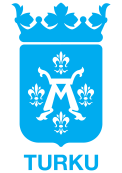 